Lothian Clinical Academic Pathways Partnership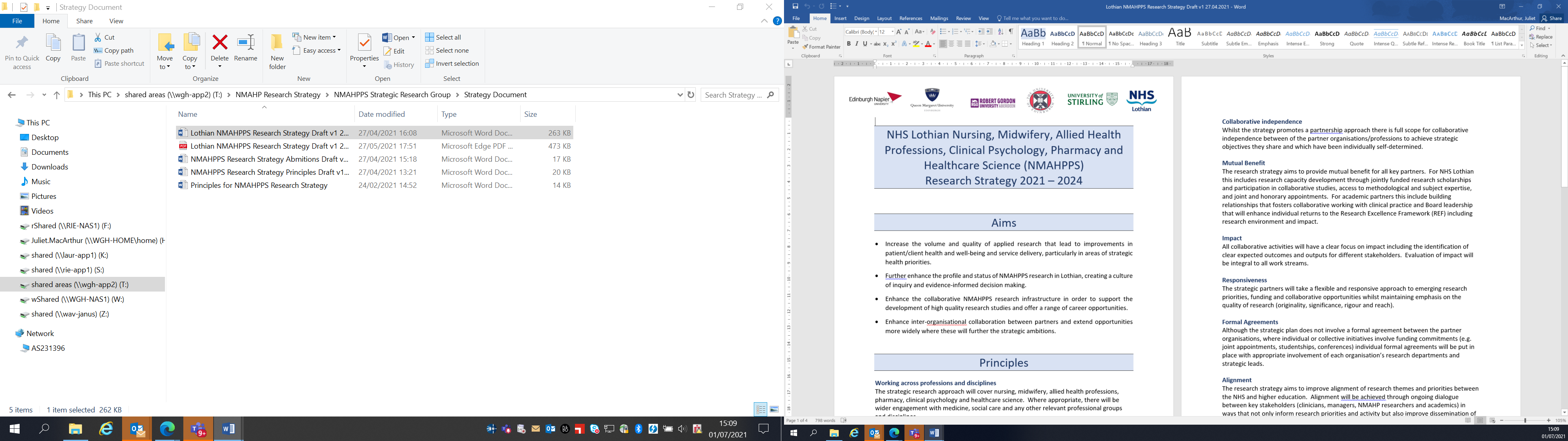 Clinical Academic Research Gateway FundingFirst Steps into Research Opportunities 2024Institution & DepartmentSimulation and Clinical Skills Centre, School of Health and Social Care, Edinburgh Napier UniversityContact – name, role & emailProf Cathal Breen, Professor of Simulation and Clinical Skillsc.breen@napier.ac.uk  Research Theme Acquisition of clinical skills expertise.  Specific Research Project  – including methodology, stage of implementationWe are offering the opportunity for a ‘First Steps’ opportunity across the entire portfolio of active research studies within the Special Interest Group for Simulation Based Education (SIGSBE). These include trials on live streaming of SBE, augmented reality assisted clinical skills development and use of healthcare technologies to evaluate clinical skill proficiency. The projects are all in various stages of implementation and as such will give the intern exposure to the different stages of research implementation as well as thematic aspects.Opportunities for candidate e.g. attending meetings; data collection; data management; analysis; ethics application; dissemination activities(bullet points)The candidate may have the opportunity to:Attend SIGSBE Team meetings;Attend individual trial meetings;Work alongside research staff and university tutors designing SBE scenarios;Work alongside research staff in making ethical applications for clinical research;Develop patient-facing information such as information for Standardised patients;Meet clinical groups of staff to discuss research activities;Support dissemination activities such as abstract writing and creating poster presentations.Any other considerations for potential candidates? The work undertaken by the SIGSBE within the Simulation and Clinical Skill Centre is multi-disciplinary in nature and thus we welcome interns from medical, nursing or Allied Health Professions backgrounds.Dates availableFlexibleMentor(s)Prof Cathal Breen